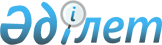 Об определении перечня должностей специалистов социального обеспечения, образования, культуры и спорта, работающих в аульной (сельской) местности, имеющих  право на повышенные не менее чем на двадцать пять процентов должностные оклады и тарифные ставки по сравнению с окладами и ставками специалистов, занимающихся этими видами деятельности в городских условиях, за счет средств районного бюджета на 2009 год
					
			Утративший силу
			
			
		
					Постановление акимата Ерейментауского района Акмолинской области от 2 июня 2009 года № А-6/166. Зарегистрировано Управлением юстиции Ерейментауского района Акмолинской области 3 июля 2009 года № 1-9-123. Утратило силу постановлением акимата Ерейментауского района Акмолинской области от 15 января 2010 года № А-1/36      

 Сноска. Утратило силу постановлением акимата Ерейментауского района Акмолинской области от 15.01.2010 № А-1/36      Сноска. Заголовок в редакции, постановления акимата Ерейментауского района Акмолинской области от 24.07.2009 № а-8/208;

      В соответствии со статьей 18 Трудового Кодекса Республики Казахстан от 15 мая 2007 года, на основании решения Ерейментауского районного маслихата Акмолинской области от 19 декабря 2008 года № 4С-12/2-08 «О согласовании Перечня должностей специалистов социального обеспечения, образования, культуры и спорта, работающих в аульной (сельской) местности Ерейментауского района, имеющих право на повышенные не менее чем на двадцать пять процентов должностные оклады и тарифные ставки по сравнению с окладами и ставками специалистов, занимающихся этими видами деятельности в городе Ерейментау, за счет средств районного бюджета на 2009 год», акимат района ПОСТАНОВЛЯЕТ:



      1. Определить перечень должностей специалистов социального обеспечения, образования, культуры и спорта, работающих в аульной (сельской) местности, имеющих право на повышенные не менее чем на двадцать пять процентов должностные оклады и тарифные ставки по сравнению с окладами и ставками специалистов, занимающихся этими видами деятельности в городских условиях, за счет средств районного бюджета на 2009 год, согласно приложению.



      2. Контроль за исполнением настоящего постановления возложить на заместителя акима района Кушкунбаева С.К.



      3. Данное постановление распространяется на правоотношения, возникшие с 1 января 2009 года.



      4. Настоящее постановление акимата района вступает в силу со дня государственной регистрации в органах юстиции, и вводится в действие со дня официального опубликования.

      Сноска. Пункт 4 с изменениями, внесенными постановлением акимата Ерейментауского района Акмолинской области от 24.07.2009 № а-8/208;      Аким района                                Ережепов Н.А.

Приложение к постановлению

акимата Ерейментауского района

от 2 июня 2009 года № а-6/166ПЕРЕЧЕНЬ

должностей специалистов социального обеспечения, образования,

культуры и спорта, работающих в аульной (сельской) местности,

имеющих право на повышенные не менее чем на двадцать пять

процентов должностные оклады и тарифные ставки по сравнению

с окладами и ставками специалистов, занимающихся этими видами

деятельности в городских условиях, за счет средств районного

бюджета на 2009 год      1. Должности специалистов социального обеспечения:

      1) Социальный работник по уходу.

      2. Должности специалистов культуры:

      1) Заведующий клубом;

      2) Аккомпаниатор;

      3) Руководитель кружка;

      4) Библиотекарь.

      3. Должности специалистов физкультуры и спорта:

      1) Методист.

      4. Должности специалистов образования:

      1) Руководитель и заместитель государственного учреждения и казенного предприятия;

      2) Учителя всех специальностей;

      3) Библиотекарь;

      4) Вожатый;

      5) Педагог – психолог;

      6) Медицинская сестра;

      7) Воспитатель;

      8) Помощник воспитателя;

      9) Музыкальный руководитель;

      10)Преподаватель;

      11)Методист;

      12)Исключен, постановлением акимата Ерейментауского района Акмолинской области от 24.07.2009 № а-8/208;
					© 2012. РГП на ПХВ «Институт законодательства и правовой информации Республики Казахстан» Министерства юстиции Республики Казахстан
				